КРИТЕРИЈУМИ ОЦЕЊИВАЊА У НАСТАВИ МАТЕМАТИКЕ ОД 5. ДО 8. РАЗРЕДА ЗА ШКОЛСКУ 2020./21.А) НАЧИНИ ПРАЋЕЊА НАПРЕДОВАЊА УЧЕНИКА ТОКОМ ГОДИНЕБ)          Ученик који остварује веома значајан напредак у савладавању програма предмета и у потпуности самостално испуњавања захтеве који су утврђени на основном и средњем нивоу, као и већину захтева са напредног нивоа посебних стандарда постигнућа, односно захтева који су одређени индивидуалним образовним планом и прилагођеним стандардима постигнућа, уз веома висок степен ангажовања, добија оцену одличан (5):  Ученик  је у стању да: примењује знања, укључујући и методолошка, у сложеним и непознатим ситуацијама; самостално и на креативан начин објашњава и критички разматра сложене садржинске целине и информације; процењује вредност теорија, идеја и ставова; бира, повезује и вреднује различите врсте и изворе података; формулише претпоставке, проверава их и аргументује решења,ставове и одлуке; решава проблеме који имају и више решења, вреднује и образлаже решења и примењене поступке; изражава се на различите начине (усмено, писано, графички, практично, ликовно и др.), укључујући и коришћење информационих технологија и прилагођава комуникацију и начин презентације различитим контекстима;  самостално извршава сложене радне задатке, показује иницијативу и прилагођава извођење, начин рада и средства новим ситуацијама; доприноси групном раду продукцијом идеја, иницира и организује поделу улога и задатака; уважава мишљења других чланова групе ипомаже им у реализацији њихових задатака, посебно у ситуацији„застоја” у групном раду; фокусиран је на заједнички циљ групног рада и преузима одговорност за реализацију продуката у задатом временском оквиру; утврђује приоритете и ризике и на основу тога планира и организује краткорочне и дугорочне активности и одређује потребно време  континуирано показује заинтересованост и одговорност према сопственом процесу учења, уважава препоруке за напредовање и реализује их.        Ученик који остварује значајан напредак у савладавању програма предмета и у потпуности, самостално, испуњавања захтеве који су утврђени на основном и средњем нивоу, као и део захтева са напредног нивоа посебних стандарда постигнућа уз мању помоћ наставника, односно захтева који су одређени индивидуалним образовним планом и прилагођеним стандардима постигнућа, уз висок степен ангажовања, добија оцену врло добар (4) логички организује и самостално тумачи сложене садржинске целине и информације; повезује садржаје и концепте из различитих области са ситуацијама из живота; пореди и разврстава различите врсте података према више критеријума истовремено; заузима ставове на основу сопствених тумачења и аргумената; уме да анализира проблем, изврши избор одговарајуће процедуре и поступака у решавању нових проблемских ситауција; изражава се на различите начине (усмено, писано, графички,практично, ликовно и др.), укључујући и коришћење информационих технологија и прилагођава комуникацију 2) задатим контекстима; самостално извршава сложене радне задатке према стандардизованој процедури, бира прибор и алате у складу са задатком и захтевима безбедности и очувања здравља и околине; планира динамику рада, организује активности у групи, реализује сопствене задатке имајући на уму планиране заједничке продукте групног рада; планира и организује краткорочне и дугорочне активности, утврђује приоритете и одређује потребно време и ресурсе; континуирано показује заинтересованост за сопствени процес учења, уважава препоруке за напредовање и углавном их реализује.     Ученик који остварује напредак у савладавању програма предмета и у потпуности, самостално испуњавања захтеве који су утврђени на основном и већи део на средњем нивоу посебних стандарда постигнућа, односно захтева који су одређени индивидуалним образовним планом и прилагођеним стандардима постигнућа, уз ангажовање ученика, добија оцену добар (3)  Ученик је у стању да: разуме и самостално објашњава основне појмове и везе између њих; разврстава различите врсте података у основне категорије према задатом критеријуму; уме да формулише своје ставове, процене и одлуке и објасни начин како је дошао до њих; бира и примењује одговарајуће поступке и процедуре у решавању проблемских ситуација у познатом контексту; уме јасно да искаже одређени садржај у складу са захтевом и на одговарајући начин (усмено, писмено, графички, практично, ликовно и др.), укључујући коришћење информационих технологија; извршава додељене задатке у складу с циљевима, очекиваним продуктима и планираном динамиком рада у групи; уважава чланове тима и различитост идеја; планира и организује краткорочне активности и одређује потребно време и ресурсе; показује заинтересованост за сопствени процес учења, уважава препоруке за напредовање и делимично их реализује.       Ученик који остварује минималан напредак у савладавању програма предмета и испуњавања уз помоћ наставника захтеве који су утврђени у већем делу основног нивоа постигнућа, односно захтеве који су одређени индивидуалним образовним планом и прилагођеним стандардима постигнућа и ангажовање ученика, добија оцену довољан (2) Ученик је у стању да: познаје и разуме кључне појмове и информације и повезује их на основу задатог критеријума; усвојио је одговарајућу терминологију; закључује директно на основу поређења и аналогије са конкретним примером; способан је да се определи и искаже став; примењује одговарајуће поступке и процедуре у решавању једноставних проблемских ситуација у познатом контексту; уме јасно да искаже појединости у оквиру одређеног садржаја, држећи се основног захтева и на одговарајући начин (усмено, писмено, графички, практично, ликовно и др.), укључујући и 1) коришћење информационих технологија; извршава додељене задатке искључиво на захтев и уз подршку осталих чланова групе; уважава чланове тима и различитост идеја; планира и организује краткорочне активности на основу задатих услова  повремено показује заинтересованост за сопствени процес учења, а препоруке за напредовање реализује уз стално праћење.         Ученик који не остварује минималан напредак у савладавању програма предмета и ни уз помоћ наставника не испуњавања захтеве који су утврђени на основном нивоу постигнућа, добија оцену недовољан (1) Оцену недовољан (1) добија ученик који не испуњава критеријуме за оцену довољан (2) и не показује заинтересованост за сопствени процес учења, нити напредак. Усмено одговарање подразумева израду задатака на табли или давање одговора на постављена питања. Наставник у поступку оцењивања прикупља и бележи податке о постигнућима ученика, процесу учења, напредовању и развоју ученика током године у својој педагошкој документацији (педагошкој свесци). Ученик у току часова  добија плусеве или минусеве у зависности од aктивности на часу. Ово се евидентира у педагошку свеску и када ученик сакупи пет плусева добија оцену 5 у дневник. Такође, за сваки домаћи који није урађен, добија се минус и позива се родитељ на разговор.В) Код писмених провера користи се следећа табела која изражава однос броја бодова и одговарајућих оцена: 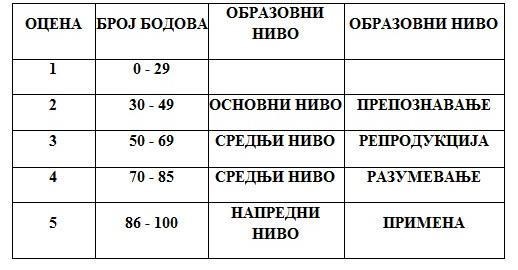 5. РАЗРЕД6. РАЗРЕД7.РАЗРЕД8. РАЗРЕДУ Београду, 03.09.2020. год.Предметни наставници: Весна Сандић, Зорица Мићевић, Милена Перчинов ИлићУсме но излаг ање Писани радТимски рад  Дом аћи зада так Презент ација  Активност ОСНОВНИ НИВООСНОВНИ НИВОСРЕДЊИ НИВОСРЕДЊИ НИВОНАПРЕДНИ НИВОНАСТАВНА ТЕМА / ИСХОДОЦЕНА:ДОВОЉАН(2)ОЦЕНА:ДОБАР(3)ОЦЕНА:ДОБАР(3)ОЦЕНА:ДОБАР(3)ОЦЕНА:ВРЛО ДОБАР(4)ОЦЕНА:ВРЛО ДОБАР(4)ОЦЕНА:ОДЛИЧАН(5)ПРИРОДНИ БРОЈЕВИ И ДЕЉИВОСТОдређује вредност једноставнијег бројевног израза (израз са једном рачунском операцијом, без заграда)Одређује вредност једноставнијег бројевног израза у коме учествују све рачунске операцијеОдређује вредност једноставнијег бројевног израза у коме учествују све рачунске операцијеОдређује вредност једноставнијег бројевног израза у коме учествују све рачунске операцијеОдређује вредност сложеног бројевног израза (учествују све операције и заграде)Одређује вредност сложеног бројевног израза (учествују све операције и заграде)Решипроблем из свакодневног живота користећибројевни израз, линеарнуједначинуилинеједначинуУме да реши једноставнију линеарну једначину (са једном рачунском операцијом у скупу природних бројева)Реши проблем из свакодневног живота користећилинеарну једначину Уме да реши једноставнију линеарну једначуну Уме да реши једноставнију линеарну једначуну Уме да реши једноставнију линеарну једначуну Реши проблем из свакодневног живота користећилинеарну неједначинуРазуме појам скупа, елеменат скупа и релацију припадања, једнакости и подскупаИзводи скуповне операције Изводи скуповне операције Изводи скуповне операције Изводи скуповне операције са описно задатим скуповимаИзводи скуповне операције са описно задатим скуповимаПримењује скуповне операције у сложенијим текстуалним задацима Влада правилима дељивости бројевима 2, 3, 5 и 9 и декадним јединицама. Влада правилима дељивости бројевима 2, 3, 4, 5 и 9 и декадним јединицама.Влада правилима дељивости бројевима 2, 3, 4, 5 и 9 и декадним јединицама.Влада правилима дељивости бројевима 2, 3, 4, 5 и 9 и декадним јединицама.Решава сложеније задатке (задаци у којима се примењује више од једног правила)Решава сложеније задатке (задаци у којима се примењује више од једног правила)Одређује НЗД, НЗСПримењује НЗД и НЗС за решавање сложенијих текстуалних задатакаОСНОВНИ ГЕОМЕТРИЈСКИ ПОЈМОВИПрепознаје основне геометријске појмове. Уме да их нацрта и обележи. Анализира односе датих геометријских објеката и запише их математичким писмом. Анализира односе датих геометријских објеката и запише их математичким писмом. Анализира односе датих геометријских објеката и запише их математичким писмом.Упореди, сабира и одузима дужи, конструктивно и рачунски.Упореди, сабира и одузима дужи, конструктивно и рачунски.Примењује сабирање и одузимање дужи у сложенијим задацимаПравилно користи геометријски приборПравилно користи геометријски приборПравилно користи геометријски приборПреслика дати геометријски објекат централном симетријом и транслацијомПреслика дати геометријски објекат централном симетријом и транслацијомПреслика сложенији геометријски објекат централном симетријом и транслацијомПознаје основне појмове у вези са кругом, зна разлику између круга и кружнице.Опише основне појмове у вези са кругом (центар, полупречник, тангента, тетива) и одреди положај тачке и праве у односу на круг.Опише основне појмове у вези са кругом (центар, полупречник, тангента, тетива) и одреди положај тачке и праве у односу на круг.Опише основне појмове у вези са кругом (центар, полупречник, тангента, тетива) и одреди положај тачке и праве у односу на круг.Одређује међусобни положај  две кружнице(два круга).Одређује међусобни положај  две кружнице(два круга).Примењује положај кружница у решавању задатака реалног контекста.Нацрта праву паралелну датој правој користећи геометријски прибор.Нацрта праву паралелну датој правој користећи геометријски прибор.Нацрта праву паралелну датој правој користећи геометријски прибор.УГАОИдентификује врсте углова и уме да их нацрта (оштар,прав,туп,опружен,пун)Идентификује врсте и опише својства углова (суседни, упоредни, унакрсни)Идентификује врсте и опише својства углова (суседни, упоредни, унакрсни)Идентификује врсте и опише својства углова (суседни, упоредни, унакрсни)Идентификује врсте и опише својства углова (суседни, упоредни, унакрсни, углови на трансверзали, углови са паралелним крацимаИдентификује врсте и опише својства углова (суседни, упоредни, унакрсни, углови на трансверзали, углови са паралелним крацимаИдентификује врсте и опише својства углова (суседни, упоредни, унакрсни, углови на трансверзали, углови са паралелним крацима) и примени њихове узајамне односе.Рачунски сабира и одузима углове, најједноставнијег облика.Измери дати угао и нацрта угао задате мере.Измери дати угао и нацрта угао задате мере.Измери дати угао и нацрта угао задате мере.Упореди, сабере и одузме углове рачунски и конструктивно.Упореди, сабере и одузме углове рачунски и конструктивно.Нацрта праву нормалну на дату праву користећи геометријски прибор.Упореди, сабере и одузме углове рачунски.Упореди, сабере и одузме углове рачунски.Упореди, сабере и одузме углове рачунски.Реши једноставан задатак применом основних својства паралелограма (једнакост наспрамних страница и наспрамних углова).Реши једноставан задатак применом основних својства паралелограма (једнакост наспрамних страница и наспрамних углова).Решава сложеније задатке и примењује својства паралелограма.РАЗЛОМЦИПрочита и запише разломке, упоређује разломке истих имениоца или бројиоца.Прочита, запише, упореди и децималне бројеве и преводи их из једног записа у други.Прочита, запише, упореди и децималне бројеве и преводи их из једног записа у други.Прочита, запише, упореди и децималне бројеве и преводи их из једног записа у други.Прочита, запише, упореди и представи на бројевнојполуправој разломке и децималне бројеве и преводи их из једног записа у други.Прочита, запише, упореди и представи на бројевнојполуправој разломке и децималне бројеве и преводи их из једног записа у други.Одреди месну вредност цифре у запису децималног броја.Одреди месну вредност цифре у запису децималног броја.Одреди месну вредност цифре у запису децималног броја.Одреди месну вредност цифре у запису децималног броја.Одреди месну вредност цифре у запису децималног броја.Заокругли број и процени грешку заокругљивања.Заокругли број и процени грешку заокругљивања.Сабира и одузима разломке истих имениоца.Сабира и одузима децималне бројеве.Множи, дели разломке.Множи децималне бројеве.Израчуна вредност једноставнијег бројевног израза (са две или три рачунске операције) и реши једноставну линеарну једначину. Израчуна вредност једноставнијег бројевног израза (са две или три рачунске операције) и реши једноставну линеарну једначину. Израчуна вредност једноставнијег бројевног израза (са две или три рачунске операције) и реши једноставну линеарну једначину. Израчуна вредност јсложенијег бројевног израза (укључене све рачунске операције, заграде) и реши  линеарну једначину и неједначину.Израчуна вредност јсложенијег бројевног израза (укључене све рачунске операције, заграде) и реши  линеарну једначину и неједначину.Реши једноставан проблем из свакодневног живота користећи бројевни израз, линеарну једначину или неједначину.Реши једноставан проблем из свакодневног живота користећи бројевни израз, линеарну једначину или неједначину.Одреди проценат дате величине.Одреди проценат дате величине.Примењује проценте у сложенијим реалним ситуацијамаПримени размеру у једноставним реалним ситуацијама.Примени размеру у једноставним реалним ситуацијама.Примењује размеру у сложенујим реалним ситуацијама.Уме да одреди аритметичку средину за два броја.Уме да одреди аритметичку средину за два броја.Уме да одреди аритметичку средину за два броја.Ради сложеније задатке израчунавања аритметичке средине.Ради сложеније задатке израчунавања аритметичке средине.Примени аритметичку средину датих бројева.Сакупи податке и прикаже их табелом и кружним дијаграмом и по потреби користи калкулатор или расположиви софтвер.Сакупи податке и прикаже их табелом и кружним дијаграмом и по потреби користи калкулатор или расположиви софтвер.Обрађује податке и врши анализу.ОСНА СИМЕТРИЈАИдентификује осносиметричну фигуру и одреди њену осу симетрије.Симетрично преслика тачку, дуж и једноставнију фигуру користећи геометријски прибор.Симетрично преслика тачку, дуж и једноставнију фигуру користећи геометријски прибор.Симетрично преслика тачку, дуж и једноставнију фигуру користећи геометријски прибор.Конструише симетралу дужи, симетралу угла и примењује њихова својстваКонструише симетралу дужи, симетралу угла и примењује њихова својстваКонструише праву која је нормална на дату праву или паралелна датој прави.ОСНОВНИ НИВООСНОВНИ НИВОСРЕДЊИ НИВОСРЕДЊИ НИВОНАПРЕДНИ НИВОНАСТАВНА ТЕМА / ИСХОДОЦЕНА:ДОВОЉАН(2)ОЦЕНА:ДОБАР(3)ОЦЕНА:ДОБАР(3)ОЦЕНА:ДОБАР(3)ОЦЕНА:ВРЛО ДОБАР(4)ОЦЕНА:ВРЛО ДОБАР(4)ОЦЕНА:ОДЛИЧАН(5)ЦЕЛИ БРОЈЕВИУченик уме да прочита, запише целе бројеве, представи на бројевној правојОдређује супротан број и апсолутну вредностОдређује супротан број и апсолутну вредностОдређује супротан број и апсолутну вредностИзрачуна вредност једноставнијег бројевног израза у скупу целих бројева.Израчуна вредност једноставнијег бројевног израза у скупу целих бројева.Израчуна вредност сложеног  бројевног израза у скупу целих бројева.Решава најједноставнију једначину, са једном рачунском операцијомРешава једноставније једначине и неједначинеРешава једноставније једначине и неједначине Решава сложеније једначине и неједначинеТРОУГАОКласификује троуглове на основу њихових својстава (по страницама и по угловима)Конструише угао од Конструише угао од Конструише угао од Конструише угфао од  и користи њихове делове за конструкцију других угловаКонструише угфао од  и користи њихове делове за конструкцију других угловаПримењује конструкцију углова у сложенијим задацима Израчунава збир унутрашњих и спољашњих углова ако су сви неопходни подаци датиКористи основна својства троугла и рачуна збир унутрашњих и спољашњих угловаКористи основна својства троугла и рачуна збир унутрашњих и спољашњих угловаКористи основна својства троугла и рачуна збир унутрашњих и спољашњих угловаКористи својства троугла и рачуна збир унутрашњих и спољашњих углова троуглаКористи својства троугла и рачуна збир унутрашњих и спољашњих углова троуглаКонструише троугао, на основу непосредно  задатих елемената (странице и углови троуглова).Конструише троугао, на основу непосредно  задатих елемената (странице и углови троуглова).Утврди да ли су два троугла подударна на основу ставова подударности.Конструише троугао, на основу задатих елемената (странице и углови троуглова).Конструише троугао, на основу задатих елемената (странице и углови троуглова).Конструише троугао, на основу задатих елемената (странице и углови троуглова),Примењује особине централне и осне симетрије и транслације у једноставнијим задацимаРАЦИОНАЛНИ БРОЈЕВИУме да прочита , запише рационалне бројевеУме да прочита , запише и представи на бројевној правој рационалне бројевеУме да прочита , запише и представи на бројевној правој рационалне бројевеУме да прочита , запише и представи на бројевној правој рационалне бројевеИзрачунава вредност једноставнијег бројевног изразаИзрачунава вредност једноставнијег бројевног изразаИзрачунава вредност једноставнијег бројевног изразаИзрачунава вредност сложенијег бројевног израза, решава линеарну једначину и неједначину у скупу рационалних бројева.Израчунава вредност сложенијег бројевног израза, решава линеарну једначину и неједначину у скупу рационалних бројева.Реши  проблем из свакодневног живота користећи бројевни израз, линеарну једначину или неједначину.Уме да прочита проценат и на основу слике одреди проценат неке целинеПредставља проценат различитим облицима(као разломак или као децимални број)Уме да израчуна проценат неке целинеПредставља проценат различитим облицима(као разломак или као децимални број)Уме да израчуна проценат неке целинеПредставља проценат различитим облицима(као разломак или као децимални број)Уме да израчуна проценат неке целинеПримени пропорцију и проценат у једноставнијим текстуалним задацимаПримени пропорцију и проценат у једноставнијим текстуалним задацимаПримени пропорцију и проценат у реалним ситуацијама.Прикаже податке и зависност између две величине у координатном систему (стубичасти, тачкасти и линијски дијаграм).Прикаже податке и зависност између две величине у координатном систему (стубичасти, тачкасти и линијски дијаграм).Тумачи податке приказане табелом и графичкиЧЕТВОРОУГАОУме да нацрта квадрат и правоугаоник и зна њихова својстваКласификује четвороуглове на основу њихових својставаКласификује четвороуглове на основу њихових својставаКласификује четвороуглове на основу њихових својставаКонструише четвороугао, на основу задатих елемената (странице и углови и четвороуглова)Конструише четвороугао, на основу задатих елемената (странице и углови и четвороуглова)Конструише четвороугао, на основу задатих елемената (странице и углови и дијагонале четвороуглова)Рачуна збир унутрашњих углова ако су сви неопходни елементи датиРачуна збир унутрашњих углова ако су сви неопходни елементи датиРачуна збир унутрашњих углова ако су сви неопходни елементи датиКористи својства четвороуглова и рачуна збир унутрашњих и спољашњих угловаКористи својства четвороуглова и рачуна збир унутрашњих и спољашњих угловаСабира и одузима векторе и користи их у реалним ситуацијамаПОВРШИНА ТРОУГЛА И ЧЕТВОРОУГЛАРачуна обим и површину квадрата и правоугаоникаРачуна обим и површину троугла и четвороугла ако су сви подаци непосредно датиРачуна обим и површину троугла и четвороугла ако су сви подаци непосредно датиРачуна обим и површину троугла и четвороугла ако су сви подаци непосредно датиИзрачуна површину троугла и четвороугла користећи обрасце или разложиву једнакостИзрачуна површину троугла и четвороугла користећи обрасце или разложиву једнакостПримењује особине троугла у четвороугла и рачуна обим и површину у задацима са реалним контекстом.ОСНОВНИНИВООСНОВНИНИВОСРЕДЊИНИВОСРЕДЊИНИВОНАПРЕДНИНИВОНАПРЕДНИНИВОНАСТАВНАТЕМА/ИСХОДОЦЕНА:ДОВОЉАН(2)ОЦЕНА:ДОВОЉАН(2)ОЦЕНА:ДОБАР(3)ОЦЕНА:ДОБАР(3)ОЦЕНА:ДОБАР(3)ОЦЕНА:ВРЛОДОБАР(4)ОЦЕНА:ВРЛОДОБАР(4)ОЦЕНА:ВРЛОДОБАР(4)ОЦЕНА:ОДЛИЧАН(5)ОЦЕНА:ОДЛИЧАН(5)РЕАЛНИ
БРОЈЕВИОдређујеквадратдатогбројаОдређујеквадратдатогбројаОдређујевредностједноставнијегизразаса реалним бројевимаОдређујевредностједноставнијегизразаса реалним бројевимаОдређујевредностједноставнијегизразаса реалним бројевимаОдређујевредностсложеногизразаса реалним бројевимаОдређујевредностсложеногизразаса реалним бројевимаОдређујевредностсложеногизразаса реалним бројевимаСаставља и решаваизразсареалнимбројевиманаосновуреалногпроблемаСаставља и решаваизразсареалнимбројевиманаосновуреалногпроблемаОдређује квадратни корен потпуног квадратаОдређује квадратни корен потпуног квадратаЗна шта је квадратни коренЗна шта је квадратни коренЗна шта је квадратни коренКористи особине квадратног коренаКористи особине квадратног коренаКористи особине квадратног коренаПримениособинеквадратногкоренаПримениособинеквадратногкоренаРешава најједноставнију квадратну једначинуРешава најједноставнију квадратну једначинуУмедарешиједноставнијуквадратнуједначинуУмедарешиједноставнијуквадратнуједначинуУмедарешиједноставнијуквадратнуједначинуУмедарешисложенијуквадратнуједначинуУмедарешисложенијуквадратнуједначинуУмедарешисложенијуквадратнуједначинуРешипроблемизсвакодневногживотакористећиквадратнуједначинуРешипроблемизсвакодневногживотакористећиквадратнуједначинуОдреди положај тачке у координатном системуОдреди положај тачке у координатном системуНацрта график функције директне пропорционалностиНацрта график функције директне пропорционалностиНацрта график функције директне пропорционалностиОдреди приближну вредност реалног броја и процени апсолутну грешкуОдреди приближну вредност реалног броја и процени апсолутну грешкуОдреди приближну вредност реалног броја и процени апсолутну грешкуПримени продужену пропорцију уреалним ситуацијамаПримени продужену пропорцију уреалним ситуацијамаПИТАГОРИНА
ТЕОРЕМАОдређује непознату страницу правоуглог троугла примењујући Питагорину теоремуОдређује непознату страницу правоуглог троугла примењујући Питагорину теоремуОдреди растојање између две тачкеОдреди растојање између две тачкеОдреди растојање између две тачкеПримени Питагорину теорему на ромб и трапезПримени Питагорину теорему на ромб и трапезПримени Питагорину теорему на ромб и трапезПримени Питагорину теорему у рачунским и конструктивним задацимаПримени Питагорину теорему у рачунским и конструктивним задацимаПримени Питагорину теорему на квадрат и правоугаоникПримени Питагорину теорему на квадрат и правоугаоникПримени Питагорину теорему на квадрат и правоугаоникКористи особине степенаКористи особине степенаКористи особине степенаЦЕЛИ АЛГЕБАРСКИ ИЗРАЗИИзрачунава степен датог бројаИзрачунава степен датог бројаЗна основне операције са степенимаЗна основне операције са степенимаЗна основне операције са степенимаЗна да квадрира биномЗна да квадрира биномЗна да квадрира биномСабира ,одузима и множи мономеСабира ,одузима и множи мономеСабира и одузима полиноме и уме да помножи два бинома Сабира и одузима полиноме и уме да помножи два бинома Сабира и одузима полиноме и уме да помножи два бинома Трансформише алгебарске изразе и своди их на најједноставнији обликТрансформише алгебарске изразе и своди их на најједноставнији обликТрансформише алгебарске изразе и своди их на најједноставнији обликПримени  формуле за разлику квадрата и квадрат биномаПримени  формуле за разлику квадрата и квадрат биномаРастави полином на чиниоце користећи дистрибутивни закон Растави полином на чиниоце користећи дистрибутивни закон Растави полином на чиниоце користећи дистрибутивни закон Растави полином на чиниоце користећи формуле за квадрат бинома и разлику квадратаРастави полином на чиниоце користећи формуле за квадрат бинома и разлику квадратаРастави полином на чиниоце користећи формуле за квадрат бинома и разлику квадратаПримени трансформације полинома на решавање једначинаПримени трансформације полинома на решавање једначинаМНОГОУГАОУме да нацрта дати многоугао и да обележи основне елементеУме да нацрта дати многоугао и да обележи основне елементеИзрачунава непознати угао и број дијагонала многоуглаИзрачунава непознати угао и број дијагонала многоуглаИзрачунава непознати угао и број дијагонала многоуглаПримени својства страница,углова и дијагонала многоуглаПримени својства страница,углова и дијагонала многоуглаПримени својства страница,углова и дијагонала многоуглаКористи својства многоуглова при решавању проблемских задатакаКористи својства многоуглова при решавању проблемских задатакаУме да израчуна површину троугла и неких четвороугловаУме да израчуна површину троугла и неких четвороугловаКонструише ортоцентар и тежиште троуглаКонструише ортоцентар и тежиште троуглаКонструише ортоцентар и тежиште троуглаИзрачуна површину многоугла користећ обрасце или разложиву једнакостИзрачуна површину многоугла користећ обрасце или разложиву једнакостИзрачуна површину многоугла користећ обрасце или разложиву једнакостПримени ставове подударности при доказивању једноставнијих тврђења у конструктивним задацимаПримени ставове подударности при доказивању једноставнијих тврђења у конструктивним задацимаКРУГУме да израчуна обим и површину круга датог полупречникаУме да израчуна обим и површину круга датог полупречникаПримени својства централног и периферијског угла у кругуПримени својства централног и периферијског угла у кругуПримени својства централног и периферијског угла у кругуУме да израчуна обим и површину кружних деловаУме да израчуна обим и површину кружних деловаУме да израчуна обим и површину кружних деловаПреслика дати геометријски објекат ротацијомПреслика дати геометријски објекат ротацијомКористи формулу за површину кружног прстенаКористи формулу за површину кружног прстенаКористи формулу за површину кружног прстенаОБРАДА ПОДАТАКАУме са графика да прочита тражени податакУме са графика да прочита тражени податакУме да одреди средњу вредностУме да одреди средњу вредностУме да одреди средњу вредностУме да одреди медијану и мод.Уме да одреди медијану и мод.Уме да одреди медијану и мод.Уме за дато истраживање да нацрта график Уме за дато истраживање да нацрта график ОСНОВНИ НИВООСНОВНИ НИВОСРЕДЊИ НИВОСРЕДЊИ НИВОНАПРЕДНИ НИВОНАСТАВНА ТЕМА / СТАНДАРД(Ученик уме да:)ОЦЕНА:ДОВОЉАН(2)ОЦЕНА:ДОБАР(3)ОЦЕНА:ДОБАР(3)ОЦЕНА:ДОБАР(3)ОЦЕНА:ВРЛО ДОБАР(4)ОЦЕНА:ВРЛО ДОБАР(4)ОЦЕНА:ОДЛИЧАН(5)БРОЈЕВИ И ОПЕРАЦИЈЕ СА ЊИМАПрочита и запише различите врсте бројева(природне,целе, рационалне)Упореди по величини бројеве записане различитим облицима Упореди по величини бројеве записане различитим облицима Упореди по величини бројеве записане различитим облицима Одреди супротан број, реципрочну вредност и апсолутну вредност броја;Израчуна вредност сложенијег израза са више рачунских операција различитог приоритета, укључујући ослобађање од заграде са бројевима различитог записа.Одреди супротан број, реципрочну вредност и апсолутну вредност броја;Израчуна вредност сложенијег израза са више рачунских операција различитог приоритета, укључујући ослобађање од заграде са бројевима различитог записа.Одреди вредност сложенијег бројевног изразаПреведе коначан децимални запис броја у разломак и обрнутоОдреди супротан број, реципрочну вредност и апсолутну вредност броја;Израчуна вредност једноставнијег израза са више рачунских операција различитог приоритета.Одреди супротан број, реципрочну вредност и апсолутну вредност броја;Израчуна вредност једноставнијег израза са више рачунских операција различитог приоритета.Одреди супротан број, реципрочну вредност и апсолутну вредност броја;Израчуна вредност једноставнијег израза са више рачунских операција различитог приоритета.Користи бројеве и бројевне изразе у једноставним реалним ситуацијамаКористи бројеве и бројевне изразе у једноставним реалним ситуацијамаОперише са појмом дељивости у проблемским ситуацијамаУпореди по величини бројеве истог записа, помажући се сликом када је то потребноПримени основна правила дељивости 2,3,5,9 и декадним единицамаПримени основна правила дељивости 2,3,5,9 и декадним единицамаПримени основна правила дељивости 2,3,5,9 и декадним единицамаКористи бројеве и бројевне изразе у реалним ситуацијамаИзврши једну основну рачунску операцију са бројевима истог записа, помажући се сликом када је потребноДели са остатком једноцифреним бројем и зна када је један број дељив другимКористи целе бројеве и једноставне изразе са њима помажући се визуелном представамаАЛГЕБРА И ФУНКЦИЈЕРешава линеарне  једначине у којима се непозната појављује у смо једном члануРеши линеарни једначине и једноставнији систем линеарних једначина са две непознатеРеши линеарни једначине и једноставнији систем линеарних једначина са две непознатеРеши линеарни једначине и једноставнији систем линеарних једначина са две непознатеРеши сложеније линеарние једначине и решава систем линеарних једначина са две непознатеРеши сложеније линеарние једначине и решава систем линеарних једначина са две непознатеСаставља и решава линеарне једначине и неједначине и системе линеарних једначина са две непознатеИзрачуна степен датог броја, зна основне операције са степенимаОперише са степенима и зна шта је квадратни коренОперише са степенима и зна шта је квадратни коренОперише са степенима и зна шта је квадратни коренКористи особине степена и квадратног коренаКористи особине степена и квадратног коренаПримењује особине степана у задацима реалног контекстаСабира, одузима и множи мономеСабира и одузима полиноме, уме да помножи два бинома и да квадрира биномСабира и одузима полиноме, уме да помножи два бинома и да квадрира биномСабира и одузима полиноме, уме да помножи два бинома и да квадрира биномЗна и користи формуле за разлику квадрата и квадрат бинома; увежбано трансформише алгебарске изразе и своди их на најједноставнији обликЗна и користи формуле за разлику квадрата и квадрат бинома; увежбано трансформише алгебарске изразе и своди их на најједноставнији обликПримењује формуле за разлику квадрата и квадрат бинома у задацима реалног контекстаОдређује вредност функције дате таблицом или формуломУочава зависност међу променљивим, зна функцију Уочава зависност међу променљивим, зна функцију Уочава зависност међу променљивим, зна функцију Уочава зависност међу променљивим, зна функцију  и графички интерпретира њена својства; везује за та својства појам директне пропорционалности и одређује непознати члан пропорцијеУочава зависност међу променљивим, зна функцију  и графички интерпретира њена својства; везује за та својства појам директне пропорционалности и одређује непознати члан пропорцијеРазликује директно и обрнуто пропорционалне величине и то изражава одговарајућим записом; зна линеарну функцију и графички интерпретира њена својстваКористи једначине у једноставним текстуалним задацимаКористи једначине у једноставним текстуалним задацимаКористи једначине, неједначине и системе једначина решавајући и сложеније текстуалне задаткеГЕОМЕТРИЈАВлада појмовима дуж, полуправа, права и угао (уочива њихове моделе у реалним ситуацијама и уме да их нацрта користећи прибор; разликују неке врсте углова и паралелне и нормалне праве)Одреди суплементне и комплементне углове; рачуна са њима ако су изражени у целим степенимаОдреди суплементне и комплементне углове; рачуна са њима ако су изражени у целим степенимаОдреди суплементне и комплементне углове; рачуна са њима ако су изражени у целим степенимаОдређује однос углова и страница у троуглу, збир углова у троуглу и четвороуглу ако подаци нису непосредно дати.Одређује однос углова и страница у троуглу, збир углова у троуглу и четвороуглу ако подаци нису непосредно дати.Рачуна са угловима укључујући и претварање угаоних мера; закључује користећи особине паралелних и нормалних правих, укључујући углове на трансверзалиВлада појмовима: троугао, четвороугао, квадрат и правоугаоник (уочава њихове моделе у реалним ситуацијама и уме да их нацрта користећи прибор). Одређује збир углова у троуглу и четвороуглу и уме да израчуна обим и површину троугла, квадрата и правоугаоника на основу елемената који непосредно фигуришу у датом задатку. Уме да израчуна непознату страницу правоуглог троугла примењујући Питагорину теорему.Одреди однос углова и страница у троуглу, збир углова у троуглу и чтвороуглу; одреди број дијагонала, збир углова, обим и површину многоугла(на основу елемената који непосредно фигуришу у задатку).Одреди однос углова и страница у троуглу, збир углова у троуглу и чтвороуглу; одреди број дијагонала, збир углова, обим и површину многоугла(на основу елемената који непосредно фигуришу у задатку).Одреди однос углова и страница у троуглу, збир углова у троуглу и чтвороуглу; одреди број дијагонала, збир углова, обим и површину многоугла(на основу елемената који непосредно фигуришу у задатку).Одреди однос углова и страница у троуглу, збир углова у троуглу и чтвороуглу; одреди број дијагонала, збир углова, обим и површину многоугла иако подаци нису непосредно дати. Решава задатке примењујући Питагорину теорему.Одреди однос углова и страница у троуглу, збир углова у троуглу и чтвороуглу; одреди број дијагонала, збир углова, обим и површину многоугла иако подаци нису непосредно дати. Решава задатке примењујући Питагорину теорему.Користи основна својства троугла, четвороугла, паралелограма и трапеза, рачуна њихове обиме и површине на основу елемената који нису обавезно непосредно дати у формулацији задатка; уме да их конструишеВлада појмовима: круг, кружна линија (издваја њихове основне елементе, уочава њихове моделе у реалним ситуацијама и уме да их нацрта користећи геометријски прибор; уме да израчуна обим и површину  круга датог полупречника)Користи формулу за обим и површину круга и кружног прстенаКористи формулу за обим и површину круга и кружног прстенаКористи формулу за обим и површину круга и кружног прстенаОдређује централни и периферијски угао, рачуна површину исечка, као и дужину лукаОдређује централни и периферијски угао, рачуна површину исечка, као и дужину лукаОдређује централни и периферијски угао, рачуна површину исечка, као и дужину лука ако подаци нису непосредно датиВлада појмовима коцка и квадар (уочава њихове моделе у реалним ситуацијама, зна њихове основне елементе)Влада појмовима: призма и пирамида; рачуна њихову површину и запремину када су неопходни елементи непосредно датиВлада појмовима: призма и пирамида; рачуна њихову површину и запремину када су неопходни елементи непосредно датиВлада појмовима: призма и пирамида; рачуна њихову површину и запремину када су неопходни елементи непосредно датиВлада појмовима: призма и пирамида; рачуна њихову површину и запремину када су неопходни елементи нису непосредно датиВлада појмовима: призма и пирамида; рачуна њихову површину и запремину када су неопходни елементи нису непосредно датиВлада појмовима: призма и пирамида; рачуна њихову површину и запремину у задацима реалног контекстаВлада појмовима : купа, ваљак и лопта (уочава њихове моделе у реалним ситуацијама, зна њихове основне елементе)Израчуна површину и запремину ваљка, купе и лопте када су неопходни елементи непосредно дати у задаткуИзрачуна површину и запремину ваљка, купе и лопте када су неопходни елементи непосредно дати у задаткуИзрачуна површину и запремину ваљка, купе и лопте када су неопходни елементи непосредно дати у задаткуИзрачуна површину и запремину ваљка, купе и лопте, укључујући случајеве када  неопходни елементи нису непосредно дати у задаткуИзрачуна површину и запремину ваљка, купе и лопте, укључујући случајеве када  неопходни елементи нису непосредно дати у задаткуПримењује израчунавање површине и запремине ваљка, купе и лопте у задацима са реалним контекстомИнтуитивно схвата појам подударних фигура (кретањем до поклапања)Уочава осносиметричне фигуре и одређује осу симетријеУочава осносиметричне фигуре и одређује осу симетријеУочава осносиметричне фигуре и одређује осу симетријеКористи подударност и везује је са карактеристичним својствима фигура (нпр. Паралелност и једнакост страница паралелограма)Користи подударност и везује је са карактеристичним својствима фигура (нпр. Паралелност и једнакост страница паралелограма)Примени подударност и сличност троуглова, повезујући тако разна својства геометријских објекатаМЕРЕЊЕКористи одговарајуће јединице за мерење дужине, површине, запремине, масе, времена и угловаПретвара веће јединице дужине, масе, времена и угловаПореди величине које су изражене различитим мерним јединицама за дужину и масуПореди величине које су изражене различитим мерним јединицама за дужину и масуПореди величине које су изражене различитим мерним јединицама за дужину и масуКористи различите апоене новцаПретвори износ једне валуте у другу правилно постављајући пропорцијуПретвори износ једне валуте у другу правилно постављајући пропорцијуПри мерењу одабере одговарајућу мерну јединицуЗаокругљује величине исказане датом меромЗаокругљује величине исказане датом меромЗаокругљује величине исказане датом меромДату величину искаже приближном вредношћуДату величину искаже приближном вредношћуПроцени и заокругли дате податке и рачуна са таквим приближним вредностима; изражава оцену грешке( нпр. мање од 1 динар, 1 cm,1g)ОБРАДА ПОДАТАКАИзражава положај објеката сврставајући их у врсте и колоне; одреди положај тачке у првом квадранту координатно система ако су дате координате и обратноВлада описом координатног система (одређује координате тачака, осно или централно симетричних итд.)Влада описом координатног система (одређује координате тачака, осно или централно симетричних итд.)Влада описом координатног система (одређује координате тачака, осно или централно симетричних итд.)Одређује положај (координате) тачака које задовољавају сложеније условеПодатке из табеле прикаже графиконом и обрнутоПрочита и разуме податке са графикона, дијаграма или из табеле, и одреди минимум или максимум зависне величине. Уме да одреди аритметичку средину за дати скуп података; пореди вредности узорка са средњом вредношђуПрочита и разуме податке са графикона, дијаграма или из табеле, и одреди минимум или максимум зависне величине. Уме да одреди аритметичку средину за дати скуп података; пореди вредности узорка са средњом вредношђуПрочита и разуме податке са графикона, дијаграма или из табеле, и одреди минимум или максимум зависне величине. Уме да одреди аритметичку средину за дати скуп података; пореди вредности узорка са средњом вредношђуТумачи дијаграме и табеле и на основу њих обрађује податке; пореди вредности узорка са средњом вредношђуТумачи дијаграме и табеле и на основу њих обрађује податке; пореди вредности узорка са средњом вредношђуОдреди задати проценат неке величинеОдреди задати проценат неке величинеОдреди задати проценат неке величинеПримени процентни рачун у једноставним реалним ситуацијама (нпр. промена цене неког производа за дати проценат)Примени процентни рачун у једноставним реалним ситуацијама (нпр. промена цене неког производа за дати проценат)Примени процентни рачун у сложенијим ситуацијама